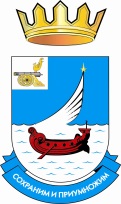 ФИНАНСОВОЕ УПРАВЛЕНИЕ АДМИНИСТРАЦИИМУНИЦИПАЛЬНОГО ОБРАЗОВАНИЯ «ГАГАРИНСКИЙ РАЙОН»СМОЛЕНСКОЙ ОБЛАСТИП Р И К А З  № 62	от 28 августа  2018 года О внесении изменений в Порядок ведения учета и осуществления хранения Финансовым управлением Администрации муниципального образования «Гагаринский район» Смоленской области   исполнительных документов, решений налоговых органов, предусматривающих обращение взыскания на средства бюджетов муниципальных образований Гагаринского района Смоленской области, и иных документов, связанных с их исполнением В соответствии со статьями 242.5 и 242.6 Бюджетного кодекса Российской Федерации ПРИКАЗЫВАЮ:1. Внести в Порядок ведения учета и осуществления хранения Финансовым управлением Администрации муниципального образования «Гагаринский район» Смоленской области исполнительных документов, решений налоговых органов, предусматривающих обращение взыскания на средства бюджетов муниципальных образований Гагаринского района Смоленской области, и иных документов, связанных с их исполнением, утвержденный приказом Финансового управления Администрации муниципального образования «Гагаринский район» Смоленской области от 28.12.2017 № 85, следующие изменения:- в абзаце первом пункта 1.16 раздела 1после слов «(за исключением операций по исполнению исполнительных документов, решений налоговых органов» дополнить словами «, а также платежных документов, предусматривающих перечисление или выдачу денежных средств для расчетов по оплате труда с лицами, работающими по трудовому договору (контракту), перечисление удержанных налогов и уплату начисленных страховых взносов на обязательное социальное страхование в связи с указанными расчетами»; - в пункте 2.3 раздела 2 после слов «(за исключением операций по исполнению исполнительных документов» дополнить словами «, решений налоговых органов, а также платежных документов, предусматривающих перечисление или выдачу денежных средств для расчетов по оплате труда с лицами, работающими по трудовому договору (контракту), перечисление удержанных налогов и уплату начисленных страховых взносов на обязательное социальное страхование в связи с указанными расчетами»;- в приложениях № 10 и 11 после слов «(за исключением операций по исполнению исполнительных документов и решений налоговых органов» дополнить словами «, а также платежных документов, предусматривающих перечисление или выдачу денежных средств для расчетов по оплате труда с лицами, работающими по трудовому договору (контракту), перечисление удержанных налогов и уплату начисленных страховых взносов на обязательное социальное страхование в связи с указанными расчетами».2. Контроль за исполнением настоящего приказа возложить на начальника отдела казначейского исполнения бюджета Финансового управления Администрации муниципалного образования «Гагаринский район» Смоленской области Н.Е. Корешкову.Заместитель Главы муниципального образования –начальник Финансового управления                                            Т.В. Кудрина